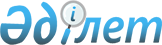 О присвоении наименований улицам населенных пунктов Байнассайского сельского округаРешение акима сельского округа Байнассай Мартукского района Актюбинской области от 5 декабря 2008 года N 1. Зарегистрировано управлением юстиции Мартукского района Актюбинской области 23 декабря 2008 года за N 3-8-67
      Сноска. В заголовке и по всему тексту решения слова "названий", "имя", "аульного округа Байнассай" заменены словами "наименований", "наименования", "Байнассайского сельского округа" решением акима Байнассайского сельского округа Мартукского района Актюбинской области от 24.02.2015 № 3 (вводится в действие по истечении десяти календарных дней после дня его первого официального опубликования).

      Сноска. В реквизитах решения слово "аульного" заменено словом "сельского" решением акима Байнассайского сельского округа Мартукского района Актюбинской области от 18.03.2017 № 1 (вводится в действие по истечении десяти календарных дней после дня его первого официального опубликования).

      Сноска. В тексте слова "Алии Молдагуловой", "Махамбета Утемисова", "Еңбек", "Жаңа Даур" заменено словами "Алия Молдагулова", "Махамбет Утемисулы", "Енбекши", "Жана Дауир" Мартукского района Актюбинской области решением акима Байнассайского сельского округа Мартукского района Актюбинской области от 04.06.2018 № 1 (вводится в действие по истечении десяти календарных дней после дня его первого официального опубликования).
      В соответствии со статьей 35 Закона Республики Казахстан "О местном государственном управлении и самоуправлении в Республике Казахстан" от 23 января 2001 года, подпунктом 4) статьи 14 Закона Республики Казахстан "Об административно-территориальном устройстве Республики Казахстан" от 8 декабря 1993 года, исполняющий обязанности акима аким Байнассайского сельского округа РЕШИЛ:
      Сноска. Преамбула – в редакции решения акима Байнассайского сельского округа Мартукского района Актюбинской области от 19.11.2018 № 2 (вводится в действие по истечении десяти календарных дней после дня его первого официального опубликования).


      1. В селе Акмолсай присвоить улицам наименования:
      Алия Молдагулова, Ахмета Жубанова, Кобланды батыра.
      2. В селе Горноводск улицы назвать Махамбет Утемисулы, Қызыл кул.
      3. В селе 13 лет Казахстан улицы назвать Куандык, Енбекши, Жана Дауир, Достык.
      4. Решение вступает в силу со дня государственной регистрации в органах юстиции и вводится в действие по истечении десяти календарных дней после первого официального опубликования.
					© 2012. РГП на ПХВ «Институт законодательства и правовой информации Республики Казахстан» Министерства юстиции Республики Казахстан
				
      Аким Байнассайского сельского округа:

А.Г. Сеитов
